Ålands lagtings beslut om antagande avLandskapslag om ändring av 5 § landskapslagen om tillämpning av lagen angående specialomsorger om utvecklingsstörda	I enlighet med lagtingets beslut ändras 5 § landskapslagen (1978:48) om tillämpning av lagen angående specialomsorger om utvecklingsstörda, sådan den lyder i landskapslagen 1993/69, som följer:5 §	På verksamhet som ordnas i enlighet med denna lag tillämpas landskapslagen (1993:71) om planering av socialvården. Kommunen tilldelas landskapsandel enligt landskapslagen (2017:…) om landskapsandelar till kommunerna om inte annat är särskilt föreskrivet.__________________	Denna lag träder i kraft den 1 januari 2018.	Åtgärder som verkställigheten av lagen förutsätter får vidtas innan lagen träder i kraft.__________________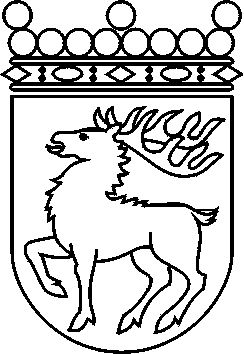 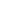 Ålands lagtingBESLUT LTB 83/2017BESLUT LTB 83/2017DatumÄrende2017-09-18LF 28/2016-2017	Mariehamn den 18 september 2017	Mariehamn den 18 september 2017Johan Ehn talmanJohan Ehn talmanVeronica Thörnroos vicetalmanViveka Eriksson  vicetalman